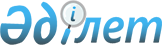 "Қазақстан Республикасының кейбір заңнамалық актілеріне мемлекеттік басқару деңгейлері арасындағы өкілеттіктердің аражігін ажырату мәселелері бойынша өзгерістер мен толықтырулар енгізу туралы" 2014 жылғы 29 қыркүйектегі Қазақстан Республикасының Заңын іске асыру жөніндегі шаралар туралы" Қазақстан Республикасы Премьер-Министрінің 2014 жылғы 12 желтоқсандағы № 143-ө өкіміне өзгерістер енгізу туралыҚазақстан Республикасы Премьер-Министрінің 2015 жылғы 13 қазандағы № 94-ө өкімі
      "Қазақстан Республикасының кейбір заңнамалық актілеріне мемлекеттік басқару деңгейлері арасындағы өкілеттіктердің аражігін ажырату мәселелері бойынша өзгерістер мен толықтырулар енгізу туралы" 2014 жылғы 29 қыркүйектегі Қазақстан Республикасының Заңын іске асыру жөніндегі шаралар туралы" Қазақстан Республикасы Премьер-Министрінің 2014 жылғы 12 желтоқсандағы № 143-ө өкіміне мынадай өзгерістер енгізілсін:
      көрсетілген өкіммен бекітілген "Қазақстан Республикасының кейбір заңнамалық актілеріне мемлекеттік басқару деңгейлері арасындағы өкілеттіктердің аражігін ажырату мәселелері бойынша өзгерістер мен толықтырулар енгізу туралы" 2014 жылғы 29 қыркүйектегі Қазақстан Республикасының Заңын іске асыру мақсатында қабылдануы қажет нормативтік құқықтық актілердің және құқықтық актілердің тізбесінде:
      реттік нөмірі 21-жол мынадай редакцияда жазылсын:
      "
      ";
      реттік нөмірі 593-жол мынадай редакцияда жазылсын:
      "
      ".
					© 2012. Қазақстан Республикасы Әділет министрлігінің «Қазақстан Республикасының Заңнама және құқықтық ақпарат институты» ШЖҚ РМК
				
21.
Адвокат көрсететін заң көмегіне ақы төлеудің және қорғау мен өкілдік етуге байланысты шығыстарды өтеудің мөлшерін бекіту туралы
Қазақстан Республикасы Үкіметінің қаулысы
Әділетмині
2015 жылғы желтоқсан
593.
Адвокат көрсететін заң көмегіне ақы төлеудің және қорғау мен өкілдік етуге байланысты шығыстарды өтеудің қағидаларын бекіту туралы
бұйрық
Әділетмині
2015 жылғы желтоқсан
      Премьер-Министр

К. Мәсімов
